Contact InformationEducation What is your education back ground (Bachelors, Masters, PhD). What special certifications do you have?Current Job PositionWhat is your current job description? Describe your daily job function.Getting To Know YouTell us most about yourself. What activities, hobbies, and special interests do you have? Are there any special skills/qualifications you have acquired from employment, previous volunteer work, or through other activities that you want to highlight? Involvement with the AND on a National, State or District LevelSummarize your involvement and participation in AND activities. Goals for the PositionWhat new ideas or goals do you have for this position? What do you bring to the IAND State Board that will help build up Registered Dietitians in Indiana?Agreement and SignatureBy submitting this application, I affirm that the facts set forth in it are true and complete. Our PolicyIt is the policy of this organization to provide equal opportunities without regard to race, color, religion, national origin, gender, sexual preference, age, or disability.When completed, please send to Kate Beard (Nominating Committee Chair) at kate.b.rdn@gmail.com. Include a headshot as well with completed nomination form as an attachment. This will be used for the voting ballot. Thank you for completing this application form and for your interest in volunteering with us.IAND Board Application 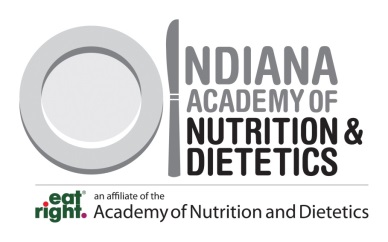 NameShelby DrakeStreet AddressCity, State, ZIP CodeHome PhoneAND Member NumberE-Mail AddressI received by Bachelors in Applied Health Science – Dietetics from Indiana University. I completed my DI at Marywood University in Scranton, PA. Clinical  X  OutpatientFoodserviceLong term careSelf-EmployedFitness/Wellness Weight loss Renal/Dialysis 2018 was a great year for me – I passed my RD exam, started with IU Health, and got married! My husband, Colton, and I got married August 3rd on the beach in Charleston, SC. I have 2 dogs, Jax (Black lab/Pit bull mix) and Nyx (German Shepard/Grey Hound mix). We love to go to the dog park or hike at various state parks in Southern Indiana. While in college, and throughout my DI program, I worked at Centerstone, a local mental health facility. I was a health coach, working with people who have serious mental illness on modifiable lifestyle behaviors, to improve their physical health. I also was the lead health coach trainer for Indiana. I love working with the community, helping people get educated and inspiring them to work towards improving their overall health.As an undergrad and throughout my DI program I was a student member of AND. This position would be my first involvement, in any serious capacity, with AND.As a new RD, I would bring a fresh perspective and excitement to the board. I am excited to have the opportunity to learn more about leading and advocating for RDs in Indiana.Name Shelby DrakeElectronic SignatureI understand that typing my name constitutes a legal signature confirming that I acknowledge and agree the facts set forth above are true and complete.Date1-2-2019